หนังสือนำส่งข้อมูลประกอบการยื่นคำขอรับใบอนุญาต
ประกอบธุรกิจบริการเกี่ยวกับระบบการพิสูจน์และยืนยันตัวตนทางดิจิทัลที่ต้องได้รับใบอนุญาต.....................ชื่อองค์กร.......................ประเภทธุรกิจบริการที่ขอรับใบอนุญาต (โปรดทำเครื่องหมาย  ในช่อง  หน้าประเภทธุรกิจบริการที่ประสงค์จะขอรับใบอนุญาต)บริการพิสูจน์ตัวตนบริการออกและบริหารจัดการสิ่งที่ใช้ยืนยันตัวตน บริการยืนยันตัวตน บริการแลกเปลี่ยนข้อมูลเพื่อการพิสูจน์และยืนยันตัวตนทางดิจิทัลที่เป็นเครือข่ายหรือระบบเพื่อการเชื่อมโยงและแลกเปลี่ยนข้อมูลเกี่ยวกับการพิสูจน์และยืนยันตัวตนทางดิจิทัล แนวทางในการจัดทำหนังสือนำส่งข้อมูลประกอบการยื่นคำขอรับใบอนุญาต
ประกอบธุรกิจบริการเกี่ยวกับระบบการพิสูจน์และยืนยันตัวตนทางดิจิทัล-------------------------------------ให้อธิบายตามหัวข้อที่กำหนดในเอกสารนี้ โดยกรณีประสงค์ยื่นคำขอมากกว่า 1 ประเภท ให้ตอบหัวข้อที่เกี่ยวข้องกับประเภทธุรกิจที่ยื่นทั้งหมดให้จัดทำข้อมูลให้ตรงกับลักษณะการประกอบธุรกิจและระบบงานจริงของบริษัทในตารางสามารถ insert หรือ delete ได้ให้ตรงกับข้อเท็จจริงของบริษัท และสามารถจัดเตรียมข้อมูลในรูปแบบเอกสารแนบสำหรับแต่ละข้อได้นำส่งเอกสารตามที่ระบุในการจัดเตรียมเอกสารของแต่ละหัวข้อเป็นเอกสารแนบหมายเหตุ	การพิจารณาความพร้อมของระบบงาน จะเป็นไปตามวัตถุประสงค์ของแต่ละหัวข้อ โปรดอธิบายนโยบายหรือระบบงานที่กำหนดไว้ในแต่ละหัวข้อโดยละเอียด สอดคล้องกับวัตถุประสงค์ที่กำหนด
ในข้อนั้น ๆกรณีผู้ยื่นคำขอรับใบอนุญาตเป็นผู้ประกอบธุรกิจซึ่งต้องยื่นคำขอรับใบอนุญาตพร้อมรายงานผลการตรวจประเมินความพร้อมในการประกอบธุรกิจตามบทเฉพาะกาล สามารถอ้างอิงข้อมูลในหัวข้อดังต่อไปนี้ร่วมกับ “เอกสารแสดงความพร้อมของระบบงานในการประกอบธุรกิจบริการเกี่ยวกับระบบการพิสูจน์และยืนยันตัวตนทางดิจิทัลที่ต้องได้รับใบอนุญาต” ได้	ส่วนที่ 1 ข้อ 2	ส่วนที่ 2 ข้อ 3.1, 3.2, 4, 6 และ 7กรณีผู้ยื่นคำขอรับใบอนุญาตลงนามด้วยลายมือชื่อดิจิทัล สามารถลงนามท้ายเอกสารเพียงครั้งเดียว โดยไม่ต้องลงนามเอกสารทุกหน้ากรณีผู้ยื่นคำขอรับใบอนุญาตลงนามด้วยน้ำหมึก (wet ink) ให้ลงนามท้ายเอกสารทุกหน้า และจัดทำเป็นเอกสารภาพ (scan) เพื่อนำส่งให้สำนักงานผ่านช่องทางอิเล็กทรอนิกส์ที่สำนักงานกำหนด พร้อมเก็บเอกสาร (hard copy) ฉบับจริงที่ลงนามแล้วในลักษณะที่พร้อมให้สำนักงานเรียกดูหรือตรวจสอบได้ในภายหลังส่วนที่ 1 : 	ข้อมูลเกี่ยวกับผู้ขอรับใบอนุญาต	ข้อมูลองค์กรข้อมูลทั่วไปชื่อ 											      วันที่จดทะเบียนจัดตั้งบริษัท 								ทุนจดทะเบียนชำระแล้ว 									ที่ตั้งสำนักงานใหญ่ 									กรรมการ ผู้จัดการ หรือผู้ซึ่งรับผิดชอบในการดำเนินงานของผู้ขอรับใบอนุญาตวัตถุประสงค์ของบริษัทโปรดอธิบาย : วัตถุประสงค์ของบริษัทที่เกี่ยวกับการประกอบธุรกิจบริการเกี่ยวกับระบบการพิสูจน์และยืนยันตัวตนทางดิจิทัล ......................................................................................................................................................................................................................................................................โครงสร้างธุรกิจบริการซึ่งแสดงความสัมพันธ์ที่เกี่ยวข้องกับธุรกิจอื่นๆ ของบริษัทโครงสร้างการประกอบธุรกิจ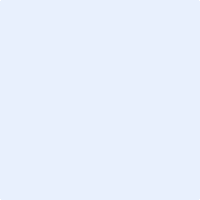 โปรดอธิบาย : แสดงให้เห็นถึงโครงสร้างองค์กร และหน่วยงานที่เกี่ยวข้องกับการประกอบธุรกิจบริการ
ที่ประสงค์จะขอรับใบอนุญาต โดยระบุความสัมพันธ์ระหว่างกัน ตลอดจนการถ่วงดุลและตรวจสอบการทำงานที่เหมาะสม (check and balance) โดยระบุรายละเอียดเกี่ยวกับโครงสร้างองค์กร และหน่วยงานที่เกี่ยวข้องกับการประกอบธุรกิจบริการที่ประสงค์จะขอรับใบอนุญาต ระบุความสัมพันธ์ระหว่างกันในส่วนที่เกี่ยวกับการประกอบธุรกิจบริการที่ประสงค์จะขอรับใบอนุญาต เช่น การสนับสนุนการดำเนินงานด้าน IT การสนับสนุนการดำเนินงานด้านการจัดเก็บหรือรวบรวมข้อมูล เป็นต้น........................................................................................................................................................................................................................................................................................................................................................................................................................................................................................................................................................................................................................................................................................................................ส่วนที่ 2 :	รายละเอียดการประกอบธุรกิจบริการ	รายละเอียดเกี่ยวกับการให้บริการโครงสร้างองค์กรและการกำกับดูแลเพื่อรองรับการประกอบธุรกิจบริการแผนผังโครงสร้างองค์กรหน้าที่และความรับผิดชอบอธิบายขอบเขตหน้าที่และความรับผิดชอบของกรรมการ ผู้จัดการ หรือผู้ซึ่งรับผิดชอบในการดำเนินงานของผู้ขอรับใบอนุญาต และฝ่ายงานที่เกี่ยวข้อง โดยครอบคลุมหน้าที่ความรับผิดชอบของแต่ละ
ฝ่ายงานที่ชัดเจนและทุกกระบวนงานที่พึงมีในการประกอบธุรกิจลักษณะการประกอบธุรกิจชื่อและประเภทการให้บริการ .....................................................................................................กลุ่มเป้าหมายในการให้บริการ ....................................................................................................แผนการประกอบธุรกิจ โปรดอธิบาย : สาระสำคัญ เงื่อนไข รูปแบบและค่าธรรมเนียมในการให้บริการ และรายละเอียดขอบเขตการให้บริการ อย่างน้อยควรประกอบด้วยรายละเอียดรูปแบบการให้บริการขอบเขตการให้บริการเงื่อนไขการให้บริการนโยบายเกี่ยวกับค่าธรรมเนียมในการให้บริการ นโยบายและแผนการประกอบธุรกิจบริการในระยะเวลา 2 ปีโปรดอธิบาย : แสดงให้เห็นว่าได้มีการวิเคราะห์ข้อมูลและเหตุผลที่สนับสนุนถึงความเหมาะสมในการประกอบธุรกิจบริการซึ่งสามารถนำไปสู่การปฏิบัติได้จริงและมีประสิทธิภาพ โดยอย่างน้อยควรประกอบด้วยข้อมูลดังต่อไปนี้ผลการศึกษาความเป็นไปได้ (feasibility study) การวิเคราะห์ตลาด เช่น แนวโน้มการใช้งาน Digital ID แนวโน้มการใช้บริการของผู้ประสงค์จะอาศัยการพิสูจน์และยืนยันตัวตน เป็นต้นสภาพแวดล้อมและปัจจัยที่ส่งผลต่อการประกอบธุรกิจบริการ เช่น ความเป็นไปได้ และความเหมาะสมของรูปแบบ business model ความเป็นไปได้ในเชิงการปฏิบัติตามกฎหมาย นโยบายและแผนการประกอบธุรกิจบริการในระยะเวลา 2 ปีรายละเอียดนโยบายและแผนการประกอบธุรกิจกลุ่มเป้าหมาย และช่องทางในการให้บริการปริมาณการทำธุรกรรมที่คาดว่าจะเกิดขึ้นรายละเอียดของบริการที่คาดว่าจะมีเพิ่มเติม (หากมี)แผนปฏิบัติการเตรียมการรองรับการประกอบธุรกิจบริการอธิบายแผนงาน ขั้นตอน และรายละเอียดการดำเนินงานในแต่ละช่วงเวลาเพื่อเตรียมการสำหรับการเริ่มประกอบธุรกิจระบบและเทคโนโลยีที่ใช้ในการให้บริการแผนภาพระบบงานอย่างน้อยควรประกอบด้วยข้อมูลดังต่อไปนี้End-to-end process diagram ซึ่งอธิบายการทำงานของระบบการให้บริการ และเจ้าหน้าที่หรือบุคลากรที่เกี่ยวข้อง พร้อมคำอธิบายประกอบสำหรับกระบวนการทำงานของระบบการให้บริการEnd-to-end user journey โดยมีผังขั้นตอนการทำงานของระบบการให้บริการซึ่งครอบคลุม
การใช้งานของผู้ใช้บริการตั้งแต่ต้นจนจบ พร้อมคำอธิบายประกอบคำอธิบายรายละเอียดเทคโนโลยีที่ใช้ในการให้บริการและเทคโนโลยีที่ใช้เพื่อการรักษาความมั่นคงปลอดภัยของระบบให้บริการ โดยควรประกอบด้วยข้อมูลต่อไปนี้เป็นอย่างน้อยแผนภาพสถาปัตยกรรมระบบ (system architecture diagram) สำหรับระบบหลักและระบบสำรอง พร้อมคำอธิบายประกอบเกี่ยวกับเทคโนโลยีที่ใช้แผนภาพระบบเครือข่าย (Network Diagram) สำหรับระบบหลักและระบบสำรอง พร้อมคำอธิบายประกอบเกี่ยวกับเทคโนโลยีที่ใช้ และการรักษาความมั่นคงปลอดภัยระบบงานและอุปกรณ์ใช้ในการให้บริการ และใช้เพื่อการรักษาความมั่นคงปลอดภัย ขั้นตอนการให้บริการ โปรดอธิบาย : ขั้นตอนการให้บริการซึ่งสอดคล้องกับหลักเกณฑ์ตามลักษณะของการให้บริการและมาตรฐานการให้บริการสำหรับการประกอบธุรกิจบริการแต่ละลักษณะบริการพิสูจน์ตัวตนบริการออกและบริหารจัดการสิ่งที่ใช้ยืนยันตัวตนบริการยืนยันตัวตนบริการแลกเปลี่ยนข้อมูลเพื่อการพิสูจน์และยืนยันตัวตนทางดิจิทัลที่เป็นเครือข่ายหรือระบบเพื่อการเชื่อมโยงและแลกเปลี่ยนข้อมูลเกี่ยวกับการพิสูจน์และยืนยันตัวตนทางดิจิทัลแนวทางการเชื่อมโยงกับระบบงานอื่น ๆ ที่เกี่ยวข้อง (ถ้ามี)โปรดอธิบาย : แนวทางการเชื่อมโยงกับระบบงานอื่นๆ ที่เกี่ยวข้อง (ทั้งระบบงานภายในและภายนอกองค์กร) พร้อมคำอธิบายประกอบเกี่ยวกับเทคโนโลยีที่ใช้ และการรักษาความมั่นคงปลอดภัยบุคคลภายนอกที่เกี่ยวข้องกับระบบการให้บริการ (ถ้ามี)กรณีที่ขอบเขตของการประกอบธุรกิจบริการมีการดำเนินการ ดังนี้ใช้บริการจากผู้ให้บริการด้านเทคโนโลยีสารสนเทศ (IT outsourcing)เชื่อมต่อระบบเทคโนโลยีสารสนเทศกับบุคคลภายนอกให้บุคคลภายนอกสามารถเข้าถึงข้อมูลสำคัญ หรือเข้าถึงข้อมูลผู้ใช้บริการของระบบการให้บริการโปรดอธิบาย : ความสัมพันธ์และความเกี่ยวข้องของบุคคลภายนอกกับระบบการให้บริการนโยบายการบริหารความเสี่ยงโปรดอธิบาย : แสดงให้เห็นถึงกระบวนการบริหารจัดการความเสี่ยงที่อาจเกิดขึ้นจากการประกอบธุรกิจบริการที่มีกลไกหรือกระบวนการที่มีประสิทธิภาพ ซึ่งครอบคลุมวิธีการระบุความเสี่ยง การประเมินความเสี่ยง การวัดผล ควบคุม ติดตาม และบริหารจัดการความเสี่ยงแต่ละประเภทและโดยรวมขององค์กร..............................................................................................................................................................................................................................................................................................................................................แผนการดำเนินธุรกิจที่สอดคล้องตามหลักเกณฑ์การควบคุมดูแลการประกอบธุรกิจบริการแผนการรักษาความมั่นคงปลอดภัยด้านเทคโนโลยีสารสนเทศของระบบการให้บริการโปรดอธิบาย : รายละเอียด ขั้นตอน และการปฏิบัติงาน ซึ่งมีการวางแผนและกำหนดแนวทางสอดคล้องตามหลักเกณฑ์การรักษาความมั่นคงปลอดภัยด้านเทคโนโลยีสารสนเทศของระบบการให้บริการ................................................................................................................................................................................................................................................................................................................................แผนและแนวทางการกำหนดมาตรการควบคุมดูแลและป้องกันการทุจริตหรือการฉ้อโกงจากการใช้งานระบบโปรดอธิบาย : รายละเอียด ขั้นตอน และการปฏิบัติงาน ซึ่งมีการวางแผนและกำหนดแนวทางสอดคล้องตามหลักเกณฑ์การควบคุมดูแลและป้องกันการทุจริตหรือการฉ้อโกงจากการใช้งานระบบ................................................................................................................................................................................................................................................................................................................................แผนและแนวทางการกำหนดมาตรการคุ้มครองผู้ใช้บริการโปรดอธิบาย : รายละเอียด ขั้นตอน และการปฏิบัติงาน ซึ่งมีการวางแผนและกำหนดแนวทางสอดคล้องตามหลักเกณฑ์การคุ้มครองผู้ใช้บริการ และมาตรการบรรเทาความเสียหายและการชดใช้หรือเยียวยาผู้ได้รับความเสียหายจากการประกอบธุรกิจ อย่างน้อยครอบคลุมรายละเอียดดังนี้ช่องทางการเปิดเผยข้อมูลเกี่ยวกับการให้บริการ และช่องทางการติดต่อผู้ให้บริการข้อตกลงกับผู้ใช้บริการเกี่ยวกับความเสียหายที่อาจเกิดจากการให้บริการแนวทาง/ขั้นตอนการจัดการเรื่องร้องเรียน................................................................................................................................................................................................................................................................................................................................การใช้บริการจากผู้รับดำเนินการแทน (ถ้ามี)ในกรณีที่มีการใช้บริการจากผู้รับดำเนินการแทนสำหรับการเก็บรวบรวมหรือเก็บรักษาข้อมูลเกี่ยวกับการให้บริการระบบการพิสูจน์และยืนยันตัวตนทางดิจิทัล โปรดอธิบาย : รายละเอียด ขั้นตอน และการปฏิบัติงาน ซึ่งมีการวางแผนและกำหนดแนวทางสอดคล้องตามหลักเกณฑ์การใช้บริการจากผู้รับดำเนินการแทน อย่างน้อยครอบคลุมรายละเอียดดังนี้รายละเอียดของขอบเขตการใช้บริการแนวทางการบริหารจัดการความเสี่ยงในการใช้บริการจากผู้รับดำเนินการแทน การคัดเลือกผู้รับดำเนินการแทน หน้าที่ ความรับผิดชอบ และสัญญาหรือข้อตกลงระหว่างกัน ซึ่งครอบคลุมแผนรองรับการดำเนินธุรกิจอย่างต่อเนื่อง การติดตามตรวจสอบและประเมินประสิทธิภาพการปฏิบัติงาน และความรับผิดชอบกรณีเกิดปัญหาหรือข้อขัดข้องในการให้บริการ ส่วนที่ 3 : การรับรองความถูกต้องครบถ้วนของข้อมูลบริษัทได้สอบทานข้อมูลในแบบฟอร์มนำส่งข้อมูลประกอบการยื่นคำขอรับใบอนุญาตประกอบธุรกิจบริการเกี่ยวกับระบบการพิสูจน์และยืนยันตัวตนทางดิจิทัลที่ต้องได้รับใบอนุญาตฉบับนี้แล้วด้วยความระมัดระวัง บริษัทขอรับรองว่า ข้อมูลดังกล่าวถูกต้องครบถ้วน ไม่เป็นเท็จ ไม่ขาดข้อมูลที่ควรจะต้องแจ้งในสาระสำคัญ และได้แสดงข้อมูลซึ่งพิจารณาได้ว่าระบบงานที่จะจัดให้มีขึ้นได้บรรลุวัตถุประสงค์ของการจัดให้มีระบบงานนั้น ๆ ครบถ้วนสมบูรณ์แล้วลงนาม ..........................................................	                                                                    (                                            )     ผู้มีอำนาจลงนาม     ประทับตราบริษัท (ถ้ามี)ลำดับรายชื่อ / ตำแหน่งสังกัด1ชื่อ นามสกุล...........ตำแหน่ง...........2ชื่อ นามสกุล...........ตำแหน่ง...........3ชื่อ นามสกุล...........ตำแหน่ง...........4ชื่อ นามสกุล...........ตำแหน่ง...........5ชื่อ นามสกุล...........ตำแหน่ง...........กรรมการ/ฝ่ายงานหน้าที่ความรับผิดชอบกรรมการ…กรรมการ ....ฝ่าย……..ฝ่าย ………..ฝ่าย ……………………..บุคคลภายนอกคำอธิบายความเกี่ยวข้องกับระบบการให้บริการหมายเหตุ(ตัวอย่าง) บริษัท ABCให้บริการ Data Center B(ตัวอย่าง) บริษัท DEFให้บริการ Network Link(ตัวอย่าง) บริษัท QRSให้บริการพัฒนาและบำรุงรักษาซอฟต์แวร์ระบบ Facial Recognition(ตัวอย่าง) บริษัท XYZให้บริการ Security Operation Centerหัวข้อสรุปสาระสำคัญผู้กำหนดนโยบาย / ผู้อนุมัติ☐ ผู้กำหนดนโยบาย โปรดระบุ (ถ้ามี) ...............................................☐ ผู้สอบทานนโยบาย โปรดระบุ (ถ้ามี) ............................................☐ ผู้อนุมัตินโยบาย โปรดระบุ (ถ้ามี) ..................................................ประเภทความเสี่ยง ผู้มีหน้าที่รับผิดชอบ และระดับความเสี่ยงที่ยอมรับได้☐ความเสี่ยงในด้าน.....................................................................
ผู้รับผิดชอบ  ☐ หัวหน้าฝ่าย.....................................................	☐ อื่น ๆ (โปรดระบุ).............................................
ระดับความเสี่ยงที่ยอมรับได้.................................................................
.............................................................................................................☐ความเสี่ยงในด้าน.....................................................................
ผู้รับผิดชอบ  ☐ หัวหน้าฝ่าย.....................................................	☐ อื่น ๆ (โปรดระบุ).............................................
ระดับความเสี่ยงที่ยอมรับได้.................................................................
.............................................................................................................☐ความเสี่ยงในด้าน.....................................................................
ผู้รับผิดชอบ  ☐ หัวหน้าฝ่าย.....................................................	☐ อื่น ๆ (โปรดระบุ).............................................
ระดับความเสี่ยงที่ยอมรับได้.................................................................
.............................................................................................................☐ความเสี่ยงในด้าน.....................................................................
ผู้รับผิดชอบ  ☐ หัวหน้าฝ่าย.....................................................	☐ อื่น ๆ (โปรดระบุ).............................................
ระดับความเสี่ยงที่ยอมรับได้.................................................................
.............................................................................................................☐ความเสี่ยงในด้าน.....................................................................
ผู้รับผิดชอบ  ☐ หัวหน้าฝ่าย.....................................................	☐ อื่น ๆ (โปรดระบุ).............................................
ระดับความเสี่ยงที่ยอมรับได้.................................................................
.............................................................................................................รอบระยะเวลาทบทวนนโยบาย☐ 3 เดือน	รายละเอียด (ถ้ามี)	...........................................................☐ 6 เดือน	รายละเอียด (ถ้ามี)	...........................................................☐ 1 ปี 	รายละเอียด (ถ้ามี)	...........................................................☐ อื่น ๆ โปรดระบุ.............. รายละเอียด(ถ้ามี)....................................